                                     
                                                                                                                                                                                  ..…/……/201ANABİLİM DALI		:PROGRAMI		:DERSİN KODU		:DERSİN ADI		:⃝ 	ÖZEL ÖĞRENCİ⃝	DİĞER ENSTİTÜ ÖĞRENCİSİ20….. – 20…… EĞİTİM- ÖĞRETİM YILI  ……..  YARIYILI									Öğretim ÜyesininÜnvanı, Adı ve Soyadı	 : Tarih			 :İmza			 :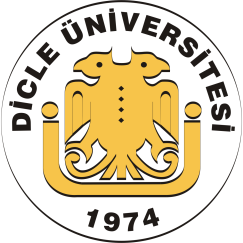 				T.C.			DİCLE ÜNİVERSİTESİ		EĞİTİM BİLİMLERİ ENSTİTÜSÜSINAV SONUÇ FORMUAdı, SoyadıVizeVize x0.40FinalFinal/BütünlemeX 0.60Başarı Notu RakamlaBaşarı Notu Yazıyla4’lük Sistem KatsayıHarfNotuGeçer/Tekrar/Devamsız